ส่วนที่ 1บทนำสภาพปัจจุบัน1.1  ข้อมูลพื้นฐานของสถานศึกษา1.1.1  ข้อมูลทั่วไปชื่อสถานศึกษา : โรงเรียนบ้านนาแค  ตั้งอยู่เลขที่  -  หมู่ที่  5  ตำบลคลองขุด  อำเภอเมืองสตูล  จังหวัดสตูล  91000  โทรศัพท์  074-839933  โทรสาร  -   e-mail  -  Website : -เปิดสอนตั้งแต่ระดับปฐมวัย  (อนุบาล 1 - 2)  และระดับชั้นประถมศึกษาปีที่  1 – 6  มีเขตพื้นที่บริการ 2  หมู่บ้าน คือ หมู่ที่ 2 และหมู่ที่ 5  บ้านนาแค  ตำบลคลองขุด อำเภอเมืองสตูล จังหวัดสตูล มีเนื้อที่  จำนวน 8  ไร่  62  ตารางวาประวัติโดยย่อ	 โรงเรียนบ้านนาแคตั้งขึ้นเมื่อวันที่  ๒๙  พฤษภาคม ๒๕๑๓  โดยที่นายเฉ็น  เหร็บควนเคี่ยม    ผู้ใหญ่บ้านขณะนั้น  ร่วมกับราษฎรสร้างอาคารเรียนชั่วคราว  แล้วสำรวจนักเรียนรายงานต่ออำเภอเมืองสตูล   ขออนุญาตเปิดโรงเรียนโดยมีนายเปรม  แก้วหวัง   เป็นครูใหญ่และครูผู้สอน   มีนักเรียน  ๒๐  คน   ที่ดินที่จัดตั้งโรงเรียนบ้านนาแค  เดิมเป็นป่าชายเลนเสื่อมโทรม   มีราษฎรครอบครองและได้มอบให้โรงเรียนที่ดินทั้งหมดมีเนื้อที่  ๘  ไร่  ๖๒  ตารางวา  การจัดการเรียนการสอน  ตั้งแต่ได้ตั้งโรงเรียน และมีนายเปรม   แก้วหวัง  มาทำการสอนชั้นประถมศึกษาปีที่  ๑ ต่อมาได้ขยายชั้นเรียนปีละ ๑ ชั้นเรียน  จนถึงปัจจุบัน พ.ศ. ๒๕๑๙ ได้ทำการเปิดสอนถึงชั้นประถมศึกษาปีที่  ๖ปัจจุบันโรงเรียนบ้านนาแคเป็นโรงเรียนสังกัดสำนักงานเขตพื้นที่การศึกษาประถมศึกษาสตูล เปิดทำการเรียนการสอนตั้งแต่ชั้นอนุบาลศึกษาปีที่  ๑  ถึงชั้นประถมศึกษาปีที่  ๖  มีข้าราชการครูและบุคลากรทางการศึกษา  จำนวน  ๗  คน  โดยมีข้าราชการครู   ๔  คน ครูพนักงานราชการ ๑ คน  ครูอัตราจ้าง  ๑  คน เจ้าหน้าที่ธุรการ ๑ คน  มีนักเรียน จำนวน  ๖๕  คน  และมีนางอรุณี  ประมาณ เป็นผู้อำนวยการโรงเรียนคติพจน์/ปรัชญาของสถานศึกษา		“ จงทำดี  มีวินัย  ใฝ่เรียนรู้ ”อาคารเรียนและอาคารประกอบอาคารเรียน  2  หลัง  6  ห้องเรียนอาคารเอนกประสงค์  1  หลัง  ส้วมนักเรียน  1  หลัง  4  ที่นั่ง1.1.2 ข้อมูลผู้บริหาร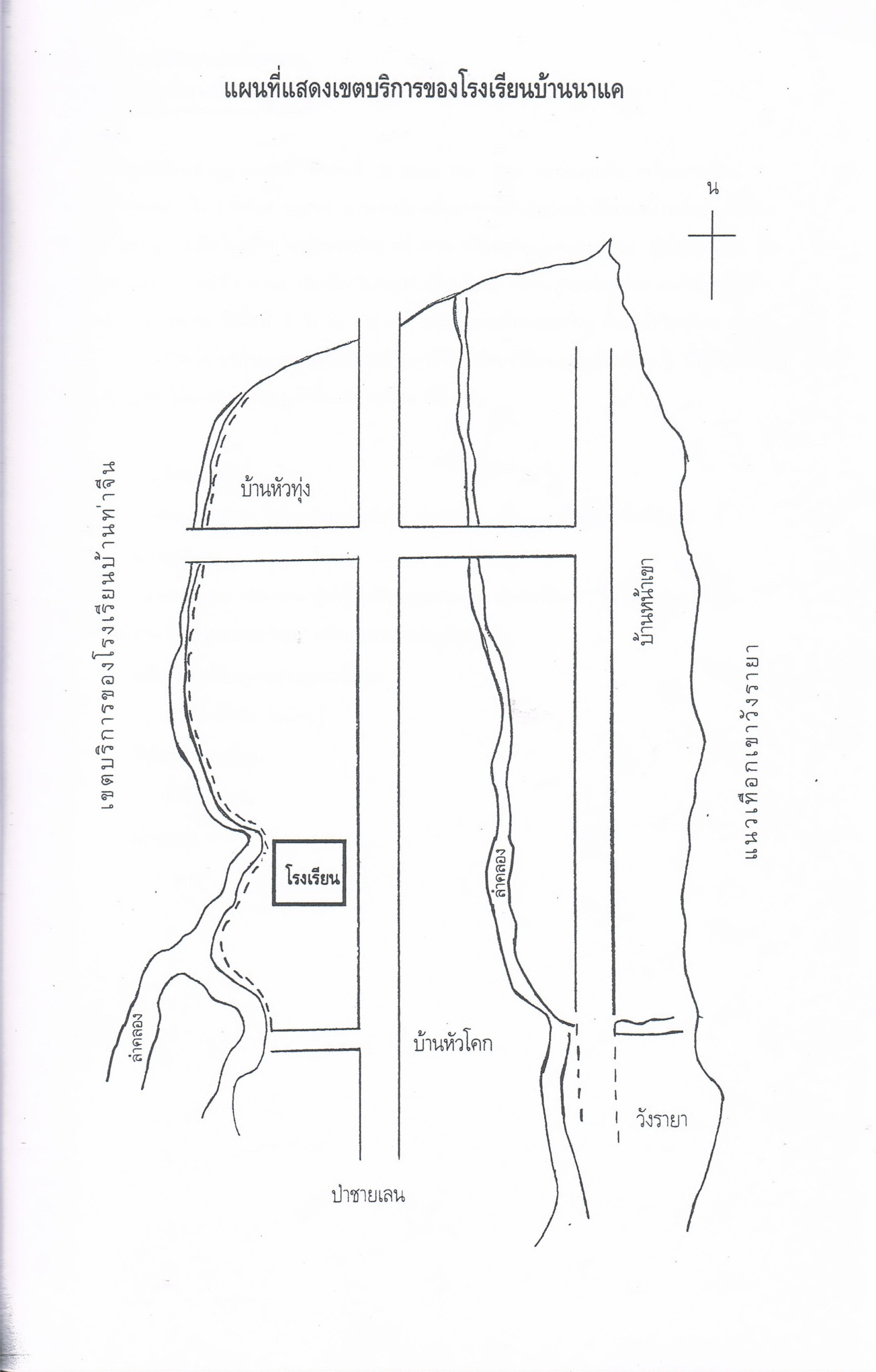 	1)  ผู้อำนวยการโรงเรียน  :  นางอรุณี  ประมาณ	     โทรศัพท์  086-881-2434  email  :  nanee188@hotmail.com	     วุฒิการศึกษาสูงสุด ป.บัณฑิต (การบริหารการศึกษา)	     ดำรงตำแหน่งโรงเรียนนี้ตั้งแต่วันที่ 20  มิถุนายน 2559 จนถึงปัจจุบัน เป็นเวลา – ปี 11 เดือน ทำเนียบผู้บริหารโรงเรียนบ้านนาแค1.1.3 ข้อมูลนักเรียน  (ณ  วันที่  10  มิถุนายน  2560 )	1) จำนวนนักเรียนในเขตพื้นที่บริการทั้งสิ้น  67    คน	2) จำนวนนักเรียนในโรงเรียนทั้งสิ้น  64   คน  จำแนกตามระดับชั้นที่เปิดสอน	1.1.4  ข้อมูลครูประจำการ	จำนวนครูที่สอนวิชาตรงเอก     5   คน คิดเป็นร้อยละ  83.33	จำนวนครูที่สอนตรงความถนัด  1   คน คิดเป็นร้อยละ  16.671.1.5  ข้อมูลอาคารสถานที่ อาคารเรียนจำนวน  2  หลัง อาคารประกอบจำนวน  1  หลัง ส้วม  1  หลัง  สนามเด็กเล่น  1  สนาม   สนามฟุตบอล  1  สนาม  สนามตะกร้อ  1  สนาม   อื่นๆ (ระบุ)   -1.1.6  ข้อมูลสภาพชุมชนโดยรวม        1). สภาพชุมชนรอบบริเวณโรงเรียนมีลักษณะ เป็นพื้นราบ ติดป่าชายเลนและภูเขา มีประชากรประมาณ 1,500 คน บริเวณใกล้เคียงโดยรอบโรงเรียน ได้แก่ มัสยิด สุสาน(กุโบร์) ป่าชายเลน ถนนสาธารณะ อาชีพหลักของชุมชน คือ เกษตรกร รับจ้าง ค้าขาย ประมง ส่วนใหญ่นับถือศาสนา อิสลาม ประเพณี/ศิลปวัฒนธรรมท้องถิ่นที่เป็นที่รู้จักโดยทั่วไป คือ งานอาบน้ำคนแก่ งานเมาลิด งานเยี่ยมสุสานประจำปี 	        2). ผู้ปกครองส่วนใหญ่จบการศึกษาระดับ ต่ำกว่าปริญญาตรี อาชีพหลักคือ เกษตรกร ส่วนใหญ่ นับถือศาสนาอิสลาม ฐานะทางเศรษฐกิจ/รายได้โดยเฉลี่ยต่อครอบครัวต่อปี 36,000 บาท จำนวนคนเฉลี่ย ต่อครอบครัว 5 คน        3). โอกาสและข้อจำกัดของโรงเรียนโรงเรียนตั้งอยู่ใกล้กับมัสยิดบ้านนาแคและเทศบาลตำบลคลองขุดได้รับการส่งเสริมสนับสนุนจากองค์การปกครองส่วนท้องถิ่นชุมชนผู้นำชุมชนและบริษัทเอกชน ซึ่งมีโอกาสและข้อจำกัดของโรงเรียน ดังนี้1.1.7.  โครงสร้างหลักสูตรสถานศึกษาตามหลักสูตรแกนกลางการศึกษาขั้นพื้นฐาน  พุทธศักราช  25511.2  วิสัยทัศน์ พันธกิจ เป้าหมาย อัตลักษณ์ และเอกลักษณ์ของสถานศึกษาวิสัยทัศน์           โรงเรียนบ้านนาแคจัด เป็นสถานศึกษาที่จัดการศึกษา และส่งเสริมความร่วมมือกับทุกฝ่าย พัฒนานักเรียนให้มีคุณธรรม นำความรู้ สืบสานความเป็นไทย ใส่ใจสุขภาพ มีความสามารถด้านกีฬา พัฒนาชีวิตโดยยึดหลักปรัชญาเศรษฐกิจพอเพียง พันธกิจ 1.  ปรับปรุงหลักสูตรและสาระการเรียนรู้ให้สอดคล้องกับหลักสูตรแกนกลาง
2.  จัดการศึกษาให้นักเรียนเป็นศูนย์กลางการเรียนรู้ ให้นักเรียนผ่านเกณฑ์การประเมินของ สพฐ.
3.  ใช้สื่อและเทคโนโลยีในการจัดการศึกษา
4.  ส่งเสริมภูมิปัญญาท้องถิ่น และกระบวนการจัดการศึกษา และชุมชน
5.  จัดกิจกรรมส่งเสริมสุขภาพอนามัย6.  จัดกิจกรรมพัฒนาให้นักเรียนทุกคน มีสุนทรียภาพ มีคุณธรรมจริยธรรม และคุณลักษณะอันพึงประสงค์7.  ปรับปรุงอาคารสถานที่ แหล่งเรียนรู้ และสิ่งแวดล้อมเอื้อประโยชน์ต่อการจัดการศึกษา8.  ปรับปรุงภูมิทัศน์ อาคารสถานที่ และแหล่งเรียนรู้ในโรงเรียน เอื้อต่อการจัดการศึกษา9.  พัฒนาบุคลากรให้มีความรู้ความสามารถ ก้าวหน้าในวิชาชีพ10. จัดกิจกรรมสืบสานประเพณีท้องถิ่น และอนุรักษ์สิ่งแวดล้อมเป้าประสงค์ 1. นักเรียนมีคุณธรรม สุขภาพดีมีความรู้ ตามหลักปรัชญาเศรษฐกิจพอเพียง2. นักเรียนมีคุณภาพตามมาตรฐานการศึกษาขั้นพื้นฐาน3. ผู้บริหารและครูผู้สอนมีสมรรถนะหลักและสมรรถนะประจำสายงานอยู่ในระดับดี4. โรงเรียนมีสภาพแวดล้อมที่เหมาะสมแก่การเรียนรู้5. ชุมชนและท้องถิ่นมีส่วนร่วมในการจัดการศึกษาจุดเน้น 	สำนักงานคณะกรรมการการศึกษาขั้นพื้นฐานได้กำหนดจุดเน้น เพื่อให้หน่วยงานทางการศึกษาเป็นกรอบทิศทางในการพัฒนาอย่างเร่งด่วน โรงเรียนบ้านนาแค  เป็นหน่วยงานในสังกัด  ที่จะต้องดำเนินการตามจุดเน้นที่สำนักงานคณะกรรมการการศึกษาขั้นพื้นฐานได้กำหนดไว้  เพื่อเป็นแนวทางกำหนดทิศทางการพัฒนาให้สอดคล้องกับนโยบายของหน่วยงานต้นสังกัดโรงเรียนจึงได้กำหนดจุดเน้นในการพัฒนาสถานศึกษาไว้ดังนี้ จุดเน้นด้านผู้เรียน1.1 นักเรียนมีสมรรถนะสำคัญ และความสามารถทางวิชาการ เพื่อพร้อมเข้าสู่ประชาคมอาเซียน (Students’ Competencies) ดังต่อไปนี้1.1.1 นักเรียนปฐมวัยมีพัฒนาการด้านร่างกาย อารมณ์-จิตใจ สังคม และสติปัญญาที่สมดุลเหมาะสมกับวัย และเรียนรู้อย่างมีความสุข1.1.2 นักเรียนชั้นประถมศึกษาปีที่ 6 มีผลสัมฤทธิ์ทางการเรียนจากการทดสอบระดับชาติ (O-NET) กลุ่มสาระหลัก เพิ่มขึ้นเฉลี่ยไม่น้อยกว่าร้อยละ 51.1.3 นักเรียนชั้นประถมศึกษาปีที่ 3 มีความสามารถ ด้านภาษา ด้านคำนวณ และด้านการใช้เหตุผล1.1.4 นักเรียนมีทักษะชีวิต ทักษะการคิดวิเคราะห์ คิดสร้างสรรค์ และทักษะการสื่อสารอย่างสร้างสรรค์อย่างน้อย 2 ภาษา ทักษะด้านเทคโนโลยีสารสนเทศ เพื่อเป็นเครื่องมือ ในการเรียนรู้เหมาะสมตามช่วงวัย1.2 นักเรียนมีคุณธรรม จริยธรรม รักความเป็นไทย มีคุณลักษณะและทักษะทางสังคมที่เหมาะสม (Students’ Characteristics & Social Skills) ดังต่อไปนี้1.2.1 นักเรียนระดับประถมศึกษา ใฝ่เรียนรู้ ใฝ่ดี และอยู่ร่วมกับผู้อื่นได้1.3 นักเรียนที่มีความต้องการพิเศษได้รับการส่งเสริม และพัฒนาเต็มศักยภาพ (Students with Special Needs)1.3.1 เด็กพิการได้รับการพัฒนาศักยภาพเป็นราย บุคคลด้วยรูปแบบที่หลากหลาย1.3.2 เด็กด้อยโอกาสได้รับโอกาสทางการศึกษาที่มีคุณภาพตามมาตรฐานการเรียนรู้ของหลักสูตรและอัตลักษณ์ของโรงเรียน1.3.3 นักเรียนที่มีความสามารถพิเศษได้รับการ ส่งเสริมให้มีความเป็นเลิศด้านวิทยาศาสตร์ เทคโนโลยี คณิตศาสตร์ ภาษา กีฬา ดนตรี และศิลปะจุดเน้นด้านครูและบุคลากรทางการศึกษา2.1 ครูและบุคลากรทางการศึกษา สามารถพัฒนาการจัดการเรียนการสอน และพัฒนาตนเองอย่างต่อเนื่อง (Continuous Professional Development)2.1.1 ครูและบุคลากรทางการศึกษา สามารถพัฒนา การจัดการเรียนการสอน และพัฒนาตนเองอย่างต่อเนื่อง เพื่อพัฒนาคุณภาพผู้เรียนและพร้อมเข้าสู่ประชาคมอาเซียนและประชาคมโลก2.1.2 ครูและบุคลากรทางการศึกษา มีความรู้ ความสามารถตามมาตรฐานที่กำหนด สามารถจัดการเรียน การสอนที่ส่งผลให้นักเรียนพัฒนาอย่างเต็มศักยภาพ2.1.3 ครูและบุคลากรทางการศึกษา สามารถใช้ภาษาอังกฤษและภาษาของประเทศสมาชิกอาเซียนในการสื่อสาร อย่างน้อย 1 ภาษา2.1.4 ครูและบุคลากรทางการศึกษา มีทักษะ ด้านเทคโนโลยีสารสนเทศ เป็นเครื่องมือในการจัดการเรียนรู้2.2 การพัฒนาระบบแรงจูงใจ เพื่อส่งเสริมให้ครูและ บุคลากรทางการศึกษา มีขวัญและกำลังใจ และแสดงศักยภาพ ในการจัดการเรียนการสอนอย่างมีคุณภาพ (Incentives and Rewarding System)2.2.1 ครูและบุคลากรทางการศึกษา มีขวัญกำลังใจในการพัฒนาตนเองตามมาตรฐานคุณวุฒิ2.2.2 ครูและบุคลากรทางการศึกษา มีขวัญกำลังใจ ได้รับการจูงใจในการพัฒนาผู้เรียนเต็มศักยภาพ2.3 การส่งเสริมให้ครูและบุคลากรทางการศึกษา มีวินัย มีคุณธรรม จริยธรรม และจรรยาบรรณตามมาตรฐานวิชาชีพ เป็นแบบอย่างที่ดีแก่สังคม (Professional Ethics)2.3.1 ครูและบุคลากรทางการศึกษา มีวินัย คุณธรรม จริยธรรม และจรรยาบรรณตามมาตรฐานวิชาชีพ2.3.2 ครูและบุคลากรทางการศึกษา มีจิตวิญญาณ และอุดมการณ์ที่มุ่งพัฒนาการศึกษาของชาติ และเป็นแบบอย่าง ที่ดีแก่สังคม2.3.3 ครูและบุคลากรทางการศึกษา มีทักษะ ในการเข้าถึงและดูแลช่วยเหลือนักเรียน1.2  แนวทางการพัฒนาคุณภาพการจัดการศึกษาของสถานศึกษาด้านผู้บริหาร             ผู้บริหารจะต้องดำเนินการจัดการศึกษาตามเกณฑ์มาตรฐานการศึกษาของชาติ สำนักงานคณะกรรมการการศึกษาขั้นพื้นฐาน และ สมศ.  แต่ละมาตรฐานจะต้องทราบความหมายให้ชัดเจน และเมื่อสิ้นปีการศึกษาก็ให้ใช้เกณฑ์มาตรฐานดังกล่าวมาประเมินตนเอง สรุปจุดเด่น และจุดที่ควรพัฒนาออกมาให้ได้และนำไปประยุทธ์ใช้ในโอกาสต่อไปด้านครูผู้สอน           ครูต้องได้รับการพัฒนาให้มีความรู้ความสามารถในการจัดการเรียนการสอน  โดยการใช้กระบวนการเรียนรู้ที่หลากหลาย  โดยยึดผู้เรียนเป็นสำคัญ  เน้นการฝึกคิดวิเคราะห์  การใช้โครงงานและการวิจัยในชั้นเรียน  พัฒนาผู้เรียนอย่างต่อเนื่อง  การใช้สื่อ  แหล่งเรียนรู้ต่างๆ เช่น ห้องสมุด ห้องคอมพิวเตอร์ และการใช้อินเตอร์ให้มากขึ้นด้านผู้เรียน	 กระบวนการในการพัฒนาผู้เรียนนั้น  ผู้บริหารสถานศึกษา  ครู  ผู้ปกครอง  และคณะกรรมการสถานศึกษา  จะต้องมีความตระหนักถึงความจำเป็นในการพัฒนาร่วมกัน  จัดให้มีแผนพัฒนาสถานศึกษาโครงการและกิจกรรมต่างๆ  ที่เอื้อต่อการพัฒนาผู้เรียน ผนึกกำลังองค์กรต่างๆ  เช่น  องค์การบริหารส่วนตำบล  กลุ่มแม่บ้าน กลุ่มสนใจ  หรือชมรมต่างๆให้เข้ามามีส่วนร่วมและมีบทบาทต่อการดำเนินกิจกรรมต่างๆให้มากขึ้น  มีการประเมินผลกิจกรรมหรือโครงการต่างๆวิธีการที่หลากหลาย  โดยทุกฝ่ายมีส่วนร่วม  และนำผลการประเมินมาปรับปรุงพัฒนาต่อยอดกิจกรรมหรือโครงการได้ดำเนินการไปแล้ว  ทั้งนี้ให้ผู้เรียนได้รับการพัฒนาอย่างเต็มศักยภาพ  เต็มความสามารถ  และมีผลสัมฤทธิ์ทางการเรียนที่สูงขึ้นตลอดจนให้ผู้เรียนมีคุณธรรมนำความรู้  มีความเป็นไทย  และมีความสามารถดำรงตนอยู่ในสังคมได้อย่างมีความสุขกลยุทธ์กลยุทธ์ที่ 1        1.  ส่งเสริมคุณธรรมนำความรู้ น้อมนำเศรษฐกิจพอเพียงสู่การปฏิบัติกลยุทธ์ที่ 2       2. ขยายโอกาสทางการศึกษาอย่างกว้างขวางและทั่วถึงกลยุทธ์ที่ 3        3. ยกระดับคุณภาพการศึกษาสู่มาตรฐานการศึกษาขั้นพื้นฐานกลยุทธ์ที่ 4        4. ยกระดับประสิทธิภาพการบริหารจัดการกลยุทธ์ที่ 5   5. ยกระดับประสิทธิภาพการจัดการเรียนการสอนของครูกลยุทธ์ที่ 6        6. ส่งเสริมชุมชนและท้องถิ่นให้มีส่วนร่วมในการจัดการศึกษาอัตลักษณ์นักเรียน“สุขภาพดี  กีฬาเด่น  เน้นการมีส่วนร่วม”เอกลักษณ์โรงเรียน“ กีฬาเปตอง”ภารกิจโรงเรียน	โรงเรียนบ้านนาแค  เป็นหน่วยงานที่อยู่ภายใต้การกำกับดูแลของสำนักงานเขตพื้นที่การศึกษาประถมศึกษาสตูล  มีหน้าที่ดำเนินการให้เป็นไปตามอำนาจหน้าที่ของคณะกรรมการการศึกษาขั้นพื้นฐาน  ตามมาตรา  38  แห่งพระราชบัญญัติการศึกษาแห่งชาติ  แห่งชาติปี  2542  และมาตรา  37  แห่งพระราชบัญญัติระเบียบบริหารราชการกระทรวงศึกษาธิการ  พ.ศ.  2546  และมีอำนาจหน้าที่  ดังนี้	1.  จัดทำนโยบาย  แผนพัฒนา  และมาตรฐานการศึกษา  กลยุทธ์  ของสถานศึกษาให้สอดคล้องกับนโยบาย  มาตรฐานการศึกษา  แผนการศึกษา  แผนพัฒนาการศึกษาขั้นพื้นฐานในระดับเครือข่ายการศึกษาสำนักงานเขตพื้นที่การศึกษา  สำนักงานคณะกรรมการการศึกษาขั้นพื้นฐาน  และความต้องการของท้องถิ่น	2.  วิเคราะห์การจัดตั้งงบประมาณของสถานศึกษา  และแจ้งจัดสรรงบประมาณที่ได้รับให้  กลุ่มงาน/งาน/สาระฯ ทราบ  และกำกับตรวจสอบ  ติดตามการใช้งบประมาณของหน่วยงาน	3.  ประสาน  ส่งเสริม สนับสนุน  และพัฒนาหลักสูตรสถานศึกษา	4.  กำกับ  ดูแล  ติดตาม  และประเมินผลการดำเนินงานของสถานศึกษา	5.  ศึกษา  วิเคราะห์  วิจัย  และรวบรวมข้อมูลสารสนเทศด้านการศึกษาในสถานศึกษา	6.  ประสานการระดมทรัพยากรด้านต่าง ๆ รวมทั้งทรัพยากรบุคลากร  เพื่อส่งเสริม  สนับสนุนการจัด  และการพัฒนาการศึกษาในสถานศึกษา	7.  จัดระบบการประกันคุณภาพการศึกษาและประเมินผลภายในสถานศึกษา	8.  ประสาน  ส่งเสริม สนับสนุน  การจัดการศึกษาของสถานศึกษาเอกชน  องค์กรปกครองส่วนท้องถิ่นรวมทั้งบุคคล  องค์กรชุมชน  องค์กรวิชาชีพ  สถาบันศาสนา  สถานประกอบการและสถาบันอื่นที่จัดการศึกษาในรูปแบบที่หลากหลายในสถานศึกษา	9.  ดำเนินการประสานงาน  ส่งเสริม  สนับสนุนการวิจัยและพัฒนาการศึกษาในสถานศึกษา	10.  ประสานงาน  ส่งเสริมการดำเนินงานของอนุกรรมการและคณะทำงานด้านการศึกษา	11.  ประสานการปฏิบัติราชการทั่วไปกับองค์กร  หน่วยงานภาครัฐ  เอกชนและองค์กรปกครองส่วนท้องถิ่น (คณะกรรมการสถานศึกษาขั้นพื้นฐาน) ภารกิจการดำเนินการจัดการศึกษาโรงเรียนบ้านนาแค  มีภารกิจในการดำเนินการจัดการศึกษาขั้นพื้นฐาน เป็น 2 ระดับ ดังนี้ คือ
 	1. การจัดการศึกษาระดับปฐมวัย  ชั้นอนุบาลปีที่  1 -2  กำหนดให้มีหลักสูตรโรงเรียนบ้านนาแค   ระดับปฐมวัย พุทธศักราช  2546  เป็นการเฉพาะ มีจุดมุ่งหมายเพื่อเป็นการเสริมสร้างพัฒนาการของผู้เรียนตามวัย2. การจัดการศึกษาระดับขั้นพื้นฐาน ชั้นประถมศึกษาปีที่ 1 ถึง ชั้นประถมศึกษาปีที่ 6 เป็นการจัดการศึกษาตามหลักสูตรโรงเรียนบ้านนาแค พุทธศักราช 2553 (ปรับปรุง 2555)   ตามหลักสูตรแกนกลางการศึกษาขั้นพื้นฐาน พุทธศักราช 2551 ส่วนที่ 2แนวคิด และแนวทางการพัฒนาแนวคิดในการพัฒนา และพัฒนาผลสัมฤทธิ์ทางการเรียน  		การยกระดับผลสัมฤทธิ์ทางการเรียนเป็นภารกิจที่สำคัญที่สุดของสถานศึกษาซึ่งสำนักงานเขตพื้นที่การศึกษาประถมศึกษามีบทบาทหลักในการสนับสนุน ส่งเสริม อำนวยการ ให้โรงเรียนได้ดำเนินการเพื่อพัฒนานักเรียนทุกคนที่ได้เข้าเรียน และจบการศึกษาอย่างมีคุณภาพ และคุณภาพสูงตามเกณฑ์ เป้าหมาย และมาตรฐานของหลักสูตรให้นักเรียนได้พัฒนาเต็มศักยภาพ  เป็นรายบุคคลและทุกคน     รศ.ดร.สุพักตร์  พิบูลย์ จากมหาวิทยาลัยสุโขทัยธรรมาธิราช (http://www.gotoknow.ovg/blog/sur001/278591)  ได้เสนอแนวคิดในการพัฒนาผลสัมฤทธิ์ทางการเรียนโดยใช้แนวคิด “Empowerment Approach และ Theory- Driven Approach ไว้น่าสนใจมาก  ดังมีรายละเอียดของกระบวนการยกระดับผลสัมฤทธิ์ทางการเรียน พอสรุปได้ดังนี้	  ขั้นที่ 1  Taking  Stock คือ การตรวจสภาพปัจจุบันเกี่ยวกับผลสัมฤทธิ์ทางการเรียนหรือผลการประเมินคุณภาพโรงเรียน เพื่อวิเคราะห์ว่าโรงเรียนเรามีคุณภาพมากน้อยเพียงใดเป็น การวิเคราะห์และจัดทำฐานข้อมูล (Baseline) เช่น พิจารณาจากผลการสอบ O-NET, N.T. หรือผลสัมฤทธิ์ทางการเรียนประจำปีของสถานศึกษา	   ขั้นที่ 2  Setting  Goal เป็นการกำหนดเป้าหมายความสำเร็จ เป็นต้นว่า ภายในปี 2560 เราต้องมี		1) ผลการประเมินคุณภาพภายในระดับดีมาก	   	2) กลุ่มสาระการเรียนรู้หลักอย่างน้อยร้อยละ 80 อยู่ในระดับดีมาก          	       3) ผลสัมฤทธิ์ทางการเรียน โดยเฉพาะการประเมิน O-NET จะต้องเพิ่มขึ้นอย่างน้อยร้อยละ 5 ของฐานเดิม	ขั้นที่ 3 Developing  Strategies  and  implementing มุ่งพัฒนากลยุทธ์แล้วนำกลยุทธ์สู่การปฏิบัติ ตัวอย่างของกลยุทธ์ เช่น		1) ขับเคลื่อนห้องเรียนคุณภาพ หรือประกันคุณภาพแต่ละรายวิชา แต่ละกลุ่มสาระการเรียนรู้แม้แต่ครูทุกคนต้องตั้งเป้าหมายในการพัฒนาคุณภาพ และดำเนินการยกระดับคุณภาพให้ได้ตามเป้าหมาย ดังนั้นการนิยามว่า “ผู้นำการเปลี่ยนแปลง ก็คือ ผู้ที่ทำงานสำเร็จใครสามารถทำผลงานปีนี้ได้ดีกว่าปีที่แล้ว เรียกว่า ผู้นำการเปลี่ยนแปลง	          2) ปฏิรูปการบริหารจัดการห้องเรียนประจำชั้นกำหนดเกณฑ์ “ห้องประจำชั้น/ ที่ปรึกษาคุณภาพ”	  	    3) บริหารจัดการสถานศึกษาที่เน้นการขับเคลื่อนเชิงทฤษฎีอย่างเป็นระบบตามกรอบหลักวิชา	ขั้นที่ 4  Documenting  Progress เป็นขั้นตอนการประเมินรวบรวมเอกสารหลักฐาน ที่แสดงถึงความก้าวหน้าของงานตามเป้าหมาย	ทั้งนี้ การดำเนินงานแต่ละขั้นตอนเน้น “การมีส่วนร่วม” ของ ครู อาจารย์ ผู้เกี่ยวข้อง ฝ่ายต่าง ๆ เช่น กรรมการสถานศึกษา เครือข่ายผู้ปกครอง สมาคมศิษย์เก่า เป็นต้น	นอกจากนี้ ดร.จันทมา นนทิกร (http://info.thaihealth.or.th/library/hot/12444) โดยโครงการพัฒนาโรงเรียนเข้มแข็งด้วยการจัดการความรู้ (Healthy School by Knowledge Management) มูลนิธิสถาบันวิจัย และพัฒนาการเรียนรู้ (มสวร.) ได้สังเคราะห์วิธีการปฏิบัติที่เป็นเลิศ (Best Practices) เรื่อง การยกระดับผลสัมฤทธิ์ทางการเรียน จาก 16 โรงเรียนดีเด่นแล้วจำแนกเป็นประเด็นหลักเพื่ออธิบายวิธีปฏิบัติ ดังนี้	1. การบริหารจัดการเพื่อยกระดับผลสัมฤทธิ์ทางการเรียน มีวิธีการดำเนินการ ดังนี้		1.1 การจัดการความรู้เพื่อกำหนดนโยบาย และจัดทำแผนพัฒนาคุณภาพการศึกษาของโรงเรียน		1.2 การวิเคราะห์สภาพการจัดการศึกษาของโรงเรียน		1.3 การกำหนดยุทธศาสตร์ในการพัฒนากระบวนการยกระดับผลสัมฤทธิ์         ทางการเรียน		1.4 การนิเทศภายในแบบกัลยาณมิตร		1.5 การประสานงานกับผู้ปกครองเพื่อเฝ้าระวังและติดตามแก้ไขปัญหา	2. วิธีการยกระดับผลสัมฤทธิ์ทางการเรียน ดำเนินการได้ 3 รูปแบบ คือ		รูปแบบที่ 1 การยกระดับผลสัมฤทธิ์ทางการเรียนของนักเรียนให้สูงขึ้นตามเกณฑ์ที่คาดหวัง มีวิธีการดำเนินการ ดังนี้				1) การปรับเปลี่ยนท่าทีของครูในการจัดการเรียนรู้				2) การกำหนดเกณฑ์ที่คาดหวังและเกณฑ์การประเมินผล				3) การจัดกลุ่มผู้เรียนที่เหมาะสม				4) การกำหนดรูปแบบการพัฒนาการเรียนรู้และการจัดกิจกรรม		รูปแบบที่ 2 การยกระดับผลสัมฤทธิ์ทางการเรียนเพื่อมุ่งสู่ความเป็นเลิศ				1) การจัดการเรียนรู้แบบห้องเรียนพิเศษ				2) การจัดกิจกรรมการเรียนรู้เพื่อส่งเสริมความเป็นเลิศ		รูปแบบที่ 3 การช่วยเหลือนักเรียนที่ไม่ผ่านเกณฑ์การจบหลักสูตร				1) การดูแลใกล้ชิดเพื่อปรับพฤติกรรมและให้โอกาสนักเรียน				2) การเพิ่มพูนผลสัมฤทธิ์เพื่อให้ได้ตามเกณฑ์การจบหลักสูตร	3. การจัดหลักสูตรนอกระบบ		เป็นการจัดหลักสูตรพัฒนาผลสัมฤทธิ์โดยไม่ติดระบบปกติซึ่งอาจใช้นวัตกรรมในการบริหารและดำเนินการ	กล่าวโดยสรุป  แนวคิดหลักการในการยกระดับผลสัมฤทธิ์ทางการเรียนของนักเรียนนี้ โรงเรียนบ้านนาแค  สำนักงานเขตพื้นที่การศึกษาประถมศึกษาสตูล  ต้องวางแผนการขับเคลื่อนอย่างเป็นระบบ เชื่อมประสานกับผู้เกี่ยวข้อทุกฝ่ายทั้งภายในโรงเรียนและนอกโรงเรียน ทำงานร่วมกันอย่างบูรณาการ บนพื้นฐานสังคมแห่งการเรียนรู้ โดยมีเป้าหมายที่กำหนดอย่างชัดเจน  		ในการกำหนดแนวคิดในการพัฒนาผลสัมฤทธิ์ทางการเรียน ในครั้งนี้ โรงเรียนบ้านนาแค  ได้นำแนวคิดของสำนักงานเขตพื้นที่การศึกษาประถมศึกษาสตูล  กำหนด Model ในการพัฒนาคุณภาพการศึกษา โดยตั้งเกณฑ์โรงเรียนทุกโรงเรียนจะต้องมีผลการทดสอบ Ordinary National Education Test (O-net) National Test (Nt) และ เพิ่มขึ้นร้อยละ 5 ในทุกรายวิชา โดยกำหนดแนวทางการดำเนินงานเพื่อยกระดับผลสัมฤทธิ์ทางการเรียน ดังนี้ระยะที่ 1 ภาคเรียนที่ 1 ปีการศึกษา 2560 ( พฤษภาคม  2560 – ตุลาคม 2560 )ระยะที่ 2 ภาคเรียนที่ 2 ปีการศึกษา 2560 ( พฤศจิกายน 2560 – มีนาคม 2561 )การวิเคราะห์ผลการประเมินคุณภาพนักเรียนการวิเคราะห์ผลการประเมินคุณภาพนักเรียน ประจำปีการศึกษา 2559  เพื่อจัดทำแผนพัฒนาผลสัมฤทธิ์ทางการเรียน มีรายละเอียดดังนี้   		1. การวิเคราะห์สภาพปัญหาระดับโรงเรียน          		สภาพโรงเรียนบ้านนาแค  การจัดการเรียนรู้ยังไม่สอดคล้องกับมาตรฐาน และตัวชี้วัดตามหลักสูตรแกนกลางการศึกษาขั้นพื้นฐาน พุทธศักราช 2551 ครูขาดประสบการณ์ ข้อสอบ สทศ. นักเรียนไม่มีทักษะในการทำแบบทดสอบ ของ สทศ. นักเรียนมีความสามารถทางด้านสติปัญญา  ร่างกาย  ในเกณฑ์ต่ำ  และอยู่ในสิ่งแวดล้อม  ความเป็นอยู่ในครอบครัวที่ไม่เอื้อต่อการพัฒนาการเรียนรู้ ครูมีความรู้ความเข้าใจในวิธีการในการจัดทำแผนการจัดการเรียนรู้  เทคนิคการจัดกิจกรรมการเรียนการสอน  เพื่อส่งเสริมกระตุ้นความสนใจของผู้เรียนไม่เพียงพอ  ครูขาดความรู้ความเข้าใจในการวัดและประเมินผลการจัดการเรียนรู้  ตลอดจนการวิเคราะห์และประเมินผลเพื่อนำปัญหาที่พบไปสู่การแก้ไข ขาดการประสานความร่วมมือกันของครู ในกลุ่มเครือข่ายพัฒนาคุณภาพการศึกษา  ในการร่วมกันพัฒนาประสิทธิภาพการจัดการเรียนการสอน เพื่อพัฒนาผลสัมฤทธิ์ทางการเรียนของผู้เรียน นักเรียนขาดนิสัยรักการอ่านและการทบทวนบทเรียนอย่างต่อเนื่อง  ขาดทักษะในกระบวน อ่าน คิด วิเคราะห์ สังเคราะห์ นักเรียนส่วนหนึ่งมีปัญหาในการ อ่านออก เขียนได้   		2. การวิเคราะห์ผลการประเมินคุณภาพนักเรียน ประจำปีการศึกษา 2558 - 2559     			2.1 ผลการทดสอบทางการศึกษาระดับชาติขั้นพื้นฐาน ( O-NET )  ปีการศึกษา   2558 – 2559  โรงเรียนบ้านนาแค  ปรากฏผลดังนี้ตารางแสดงผลการทดสอบระดับชาติขั้นพื้นฐาน   (O-NET) ปีการศึกษา  2558-2559  ตารางเปรียบเทียบผลการสอบ ปี 2558 และ ปี 2559                  	จากตารางสรุปได้ว่า ผลการทดสอบทางการศึกษาระดับชาติขั้นพื้นฐาน ( O-NET) เปรียบเทียบปีการศึกษา 2558 – 2559  ชั้นประถมศึกษาปีที่ 6 โรงเรียนบ้านนาแค   พบว่า  มี   4 กลุ่มสาระการเรียนรู้ ที่มีผลการทดสอบเพิ่มขึ้น ได้แก่ กลุ่มสาระการเรียนรู้ภาษาไทยมีคะแนนเฉลี่ยร้อยละ 53.05  เพิ่มขึ้น 2.22    กลุ่มสาระคณิตศาสตร์มีคะแนนเฉลี่ยร้อยละ 32.00  เพิ่มขึ้น 2.00 กลุ่มสาระสังคมฯมีคะแนนเฉลี่ยร้อยละ 48.00 เพิ่มขึ้น 12.67   กลุ่มสาระภาษาอังกฤษมีคะแนนเฉลี่ยร้อยละ 28.50 เพิ่มขึ้น 1.83 และมี 1  กลุ่มสาระการเรียนรู้ที่มีผลการทดสอบลดลง  ได้แก่ กลุ่มสาระการเรียนรู้วิทยาศาสตร์  มีคะแนนเฉลี่ยร้อยละ 40.80  ลดลง  0.87     และผลการประเมินภาพรวม มีคะแนนเฉลี่ยร้อยละ 40.47  เพิ่มขึ้น  3.57   	ตารางเปรียบเทียบผลการทดสอบทางการศึกษาระดับขั้นพื้นฐาน (O-NET) ปีการศึกษา 2558 – 2559 ชั้นประถมศึกษาปีที่ 6 โรงเรียนบ้านนาแค   กับคะแนนระดับเขตพื้นที่ ระดับจังหวัด ระดับ สพฐ. และระดับประเทศ	ปีการศึกษา 2558	ปีการศึกษา 2559	  2.2 ผลการประเมินคุณภาพการศึกษาขั้นพื้นฐานเพื่อการประกันคุณภาพผู้เรียน (NT) ของนักเรียนระดับชั้นประถมศึกษาปีที่ 3  ปีการศึกษา 2558-2559 โรงเรียนบ้านนาแคปีการศึกษา 2558ปีการศึกษา 2559ตารางเปรียบเทียบ   ผลการประเมินคุณภาพการศึกษาขั้นพื้นฐานเพื่อการประกันคุณภาพผู้เรียน (NT) ของนักเรียนระดับชั้นประถมศึกษาปีที่  3  โรงเรียนบ้านนาแค   ปีการศึกษา  2558-2559  		จากตาราง สรุปได้ว่า ผลการประเมินคุณภาพการศึกษาขั้นพื้นฐานเพื่อการประกันคุณภาพผู้เรียน (NT) ของนักเรียนระดับชั้นประถมศึกษาปีที่  3  เปรียบเทียบปีการศึกษา 2558 - 2559   ของโรงเรียนบ้านนาแค   พบว่า ผลการประเมินความสามารถด้านภาษา มีคะแนนเฉลี่ยร้อยละ 37.61  ลดลง 12.68  ความสามารถด้านคำนวณ มีคะแนนเฉลี่ยร้อยละ 30.47 ลดลง  8.96  ความสามารถด้านเหตุผล มีคะแนนเฉลี่ยร้อยละ 34.92  ลดลง 17.05  และผลการประเมินภาพรวม มีคะแนนเฉลี่ยร้อยละ 34.92   ลดลง  12.89ส่วนที่ 3วิธีดำเนินการเพื่อพัฒนาผลสัมฤทธิ์ทางการเรียนการสังเคราะห์เพื่อพัฒนาผลสัมฤทธิ์ทางการเรียน	ผลการทดสอบระดับชาติขั้นพื้นฐาน (O-NET) ปีการศึกษา 2559 ชั้นประถมศึกษาปีที่ 6มีคะแนนเฉลี่ย ร้อยละ 40.47  เพิ่มขึ้น  3.57  โดยกลุ่มสาระการเรียนรู้ที่ต้องพัฒนาเร่งด่วน มี  1  กลุ่มสาระการเรียนรู้ ได้แก่ กลุ่มสาระการเรียนรู้ภาษาอังกฤษ  		ผลการประเมินคุณภาพการศึกษาขั้นพื้นฐานเพื่อการประกันคุณภาพผู้เรียน (NT) ปีการศึกษา 2559 ชั้นประถมศึกษาปีที่ 3  มีคะแนนเฉลี่ย ร้อยละ 34.92  ลดลง  12.89 โดยรายวิชาที่ต้องพัฒนาเร่งด่วน ทั้ง  3 รายวิชา  คือรายวิชาความสามารถด้านภาษา  ความสามรถด้านคำนวณ และความสามารถด้านเหตุผลแนวทางเพื่อพัฒนาผลสัมฤทธิ์ทางการเรียน                  จากขั้นตอนที่โรงเรียนบ้านนาแค  ได้กำหนดเป็นแนวทางในการดำเนินงานเพื่อพัฒนาผลสัมฤทธิ์ทางการเรียน การวิเคราะห์ผลการประเมินคุณภาพนักเรียน และสรุปประเด็นปัญหาและกำหนดแนวทางแก้ไข เพื่อเป็นแนวทางการปฏิบัติ  เป็นยุทธศาสตร์ เป้าหมาย ตัวชี้วัด/เกณฑ์ โครงการ/กิจกรรม นำสู่การปฏิบัติ เพื่อพัฒนาผลสัมฤทธิ์ทางการเรียน ได้ดังนี้เป้าหมายเพื่อพัฒนาผลสัมฤทธิ์ทางการเรียน	เป้าหมายผลสัมฤทธิ์ทางการเรียนของโรงเรียนบ้านนาแค ในปีการศึกษา  2560 ได้ตั้งเป้าหมายไว้ดังนี้   ผลทดสอบ  O-NET ประถมศึกษาปีที่ 6ผลทดสอบ  NT  ประถมศึกษาปีที่ 3ที่ปี พ.ศ.ชื่อ -สกุลตำแหน่งระยะเวลา12513นายเปรม  แก้วหวังครูใหญ่2513 –251922519นายจำนันท์  แสงขำครูใหญ่2519 – 2521 32521นายชุมพล  ติณรัตน์ครูใหญ่2521– 252842528นายเสถียณ  ละอองวิจิตรครูใหญ่2528 – 254152541นายอำนวย  จันทบุรีผู้อำนวยการโรงเรียน2541 – 254262543นายปรีชา  เหาะหาดผู้อำนวยการโรงเรียน2543 – 2552 72552นายอำนวย  ดำประสงค์  ผู้อำนวยการโรงเรียน2552- 255482554นางศศิธร  เสริมวิทยวงค์ผู้อำนวยการโรงเรียน2554 -255892559นายสมทบ  เมืองสุวรรณรก.ผู้อำนวยการโรงเรียน255910.2559นางอรุณี  ประมาณผู้อำนวยการโรงเรียน2559-ปัจจุบันระดับชั้นเรียนจำนวนห้องเพศเพศรวมเฉลี่ยระดับชั้นเรียนจำนวนห้องชายหญิงรวมต่อห้องอ.11-331  :  3อ.212351  :  5รวม2268ป.11103131  :  13ป.2138111  :  11ป.315491  :  9ป.413471  :  7ป.515491  :  9ป.615271  :  7รวม6312556ม.1-----ม.2-----ม.3-----รวม----รวมทั้งหมด8333164ที่ชื่อ – ชื่อสกุลอายุอายุราชการตำแหน่ง/วิทยฐานะวุฒิวิชาเอกสอนวิชา/ชั้นจำนวนครั้ง/ชั่วโมงที่รับการพัฒนา1.นางอรุณี  ประมาณ4015ผู้บริหารศษ.ม.บริหารการศึกษาบริหารงาน รร.-2.นายสมทบ  เมืองสุวรรณ5935ครู คศ.2 ค.บ.ประถมศึกษาทุกวิชา/ ป.640 ชม.3.นายประสิทธิ์  ช่างสาน5834ครู คศ.2ค.บ.พลศึกษาทุกวิชา/ป.240 ชม.4.นางสาวมารียา  หมาดทิ้ง339ครู คศ.2ศศ.บ.ภาษาอังกฤษทุกวิชา/ป.140 ชม.5.นางสาวบัลกิสต์  บูเดียะ347ครูค.บ.คณิตศาสตร์ทุกวิชา/ป.340 ชม.6.นายอ๊อด  หนูชูสุก4113พนักงานราชการวท.บ.พืชศาสตร์ทุกวิชา/ป.4ป.530 ชม.7.นางสาวสารีนา  หมัดตานี24-พี่เลี้ยงเด็กอศ.ศ.ปฐมวัยทุกวิชา/อ.1อ.230 ชม.ปัจจัยภายในสถานศึกษาปัจจัยภายในสถานศึกษาจุดเด่นระดับการศึกษาขั้นพื้นฐาน : การศึกษาปฐมวัย     ผู้เรียนส่วนใหญ่สามารถเล่นและทำกิจกรรมร่วมกับผู้อื่นได้ มีความเป็นผู้นำและผู้ตามที่ดี มีน้ำหนัก ส่วนสูงตามเกณฑ์มาตรฐาน และมีพัฒนาการตามวัย สนใจและร่วมกิจกรรมด้านดนตรีและการเคลื่อนไหว โดยไม่ขัดหลักศาสนา มีความซื่อสัตย์สุจริต รู้จักแยกแยะของของตน หรือของผู้อื่นตามวัย ไม่ลักขโมย มีทักษะการใช้กล้ามเนื้อมัดเล็ก-มัดใหญ่ และมีทักษะการสื่อสารที่เหมาะสมกับวัย     ครูมีคุณธรรม จริยธรรม และปฏิบัติตนตามจรรยาบรรณของวิชาชีพ มีปฏิสัมพันธ์ที่ดีกับผู้เรียน ผู้ปกครองและชุมชน มีความมุ่งมั่นและอุทิศตนในการสอนและพัฒนาผู้เรียน มีการแสวงหาความรู้และเทคนิควิธีการใหม่ ๆ เป็นประจำ จบระดับปริญญาตรีทางการศึกษาขึ้นไปหรือเทียบเท่า ได้รับการพัฒนาในวิชาที่สอนตามที่คุรุสภากำหนด มีความรู้ความเข้าใจเป้าหมายการจัดการศึกษาปฐมวัย สามารถประเมินพัฒนาการของผู้เรียนครบทุกด้านอย่างเหมาะสมตามวัยและสอดคล้องกับสภาพจริงของการเรียนรู้ สามารถนำผลการประเมินพัฒนาการของผู้เรียนมาปรับการจัดประสบการณ์เพื่อพัฒนาศักยภาพผู้เรียนให้เต็มศักยภาพจุดควรพัฒนาระดับการศึกษาขั้นพื้นฐาน : การศึกษาปฐมวัย     ผู้เรียนบางส่วนขาดความคิดรวบยอดเกี่ยวกับสิ่งต่าง ๆ ที่เกิดจากการเรียนรู้ ไม่สามารถแก้ปัญหาได้เหมาะสมกับวัย ไม่มีจินตนาการและความคิดริเริ่มสร้างสรรค์ ขาดความกระตือรือร้นในการเรียนรู้สิ่งต่าง ๆ รอบตัว และสนุกกับการเรียนรู้     ครูไม่ได้จัดประสบการณ์การเรียนรู้โดยเน้นผู้เรียนเป็นสำคัญ ไม่ได้จัดกิจกรรมส่งเสริมการรักการอ่านให้ผู้เรียน และสอนไม่ตรงตามวิชาเอก/โท หรือความถนัด     สถานศึกษาไม่ได้จัดประสบการณ์การเรียนรู้โดยเน้นผู้เรียนเป็นสำคัญ ขาดการส่งเสริมให้ครูจัดทำแผนการจัดประสบการณ์การเรียนรู้ที่ตอบสนองความสนใจและเหมาะสมกับวัยของผู้เรียน ไม่ได้ส่งเสริมและพัฒนานวัตกรรมการจัดประสบการณ์การเรียนรู้ และสื่ออุปกรณ์การเรียนที่เอื้อต่อการเรียนรู้ ไม่มีการบันทึกการรายงานผลและการส่งต่อข้อมูลของผู้เรียนอย่างเป็นระบบ        ผู้เรียนมีผลสัมฤทธิ์ทางการเรียนต่ำกว่าระดับดี ในกลุ่มสาระการเรียนรู้ภาษาไทย วิทยาศาสตร์ สุขศึกษาและพลศึกษา และการงานอาชีพและเทคโนโลยี ขาดความสนใจใฝ่รู้ ใฝ่เรียน สนุกกับการเรียนรู้ และพัฒนาตนเองอยู่เสมอ ไม่ได้ใช้ห้องสมุด ใช้แหล่งเรียนรู้ และสื่อต่าง ๆ ทั้งภายในและภายนอกสถานศึกษาปัจจัยภายในสถานศึกษาปัจจัยภายในสถานศึกษาจุดเด่น(ต่อ)ระดับการศึกษาขั้นพื้นฐาน : การศึกษาปฐมวัย     ผู้บริหารประพฤติตนเป็นแบบอย่างที่ดี ยึดหลักธรรมาภิบาลในการบริหาร มีความมุ่งมั่นในการบริหารเพื่อผลประโยชน์ของผู้เรียนเป็นสำคัญ อุทิศเวลาให้กับการทำงาน มีความคิดริเริ่มและวิสัยทัศน์ มีการบริหารที่มีประสิทธิผลและผู้เกี่ยวข้องพึงพอใจในการบริหาร สถานศึกษามีการบริหารเชิงกลยุทธ์ มีการบริหารโดยใช้หลักการมีส่วนร่วมและมีการตรวจสอบ ถ่วงดุล มีระบบ และดำเนินการประกันคุณภาพภายในเป็นไปตามกฎกระทรวง มีกิจกรรมที่ส่งเสริมความสัมพันธ์และความร่วมมือกับชุมชนในการพัฒนาการศึกษา มีหลักสูตรและการจัดประสบการณ์การเรียนรู้ที่เหมาะสม สอดคล้องกับเป้าหมายการศึกษาและความต้องการของผู้เรียนและท้องถิ่น มีการจัดกิจกรรมส่งเสริมคุณภาพ ผู้เรียนอย่างหลากหลาย มีการจัดสภาพแวดล้อมและการบริการที่ส่งเสริมให้ผู้เรียนพัฒนาตามธรรมชาติเต็มศักยภาพระดับการศึกษาขั้นพื้นฐาน : ประถมศึกษา        ผู้เรียนส่วนใหญ่มีน้ำหนัก ส่วนสูง และมีสมรรถภาพทางกายตามเกณฑ์ ไม่เสพหรือแสวงหาผลประโยชน์จากสิ่งเสพติด และสิ่งมอมเมา หลีกเลี่ยงสภาวะที่เสี่ยงต่อความรุนแรง โรคภัย และอุบัติเหตุ รวมทั้งปัญหาทางเพศ มีความมั่นใจ กล้าแสดงออกอย่างเหมาะสมและให้เกียรติผู้อื่น ร่าเริงแจ่มใส มีมนุษยสัมพันธ์ที่ดีต่อเพื่อน ครู และผู้อื่น จุดควรพัฒนา(ต่อ)ระดับการศึกษาขั้นพื้นฐาน : ประถมศึกษา          ครูบางส่วนไม่ได้ทำการวิเคราะห์ศักยภาพของผู้เรียนและเข้าใจผู้เรียนเป็นรายบุคคล ไม่ได้นำผลการประเมินมาปรับเปลี่ยนการเรียนการสอนเพื่อพัฒนาผู้เรียนให้เต็มตามศักยภาพ และไม่ได้ทำการวิจัยเพื่อพัฒนาสื่อและการเรียนรู้ของผู้เรียน และนำผลมาใช้ในการพัฒนาผู้เรียนอย่างต่อเนื่อง          สถานศึกษาไม่มีการจัดสภาพแวดล้อมและการบริการที่ส่งเสริมให้ผู้เรียนพัฒนาตามธรรมชาติเต็มศักยภาพ ไม่มีการจัดกิจกรรมส่งเสริมคุณภาพผู้เรียนอย่างหลากหลาย ไม่มีระบบและกลไกในการส่งเสริมความสัมพันธ์ และความร่วมมือกับชุมชน ในการพัฒนาการศึกษาปัจจัยภายในสถานศึกษาปัจจัยภายในสถานศึกษาจุดเด่น(ต่อ)การศึกษาขั้นพื้นฐาน : ประถมศึกษา (ต่อ)        รู้จักดูแลสุขภาพ สุขนิสัย และออกกำลังกายสม่ำเสมอ ปฏิบัติตนเป็นประโยชน์ต่อส่วนรวมมีความซื่อสัตย์สุจริตมีความสนใจและเข้าร่วมกิจกรรมด้านกีฬา/นันทนาการ รักการทำงาน สามารถปรับตัวและทำงานเป็นทีมได้ มีนิสัยรักการอ่าน สนใจแสวงหาความรู้จากแหล่งต่าง ๆ รอบตัวครูมีคุณธรรม จริยธรรม และปฏิบัติตนตามจรรยาบรรณของวิชาชีพ มีปฏิสัมพันธ์ที่ดีกับผู้เรียน ผู้ปกครอง และชุมชน สอนตรงตามวิชาเอก/โท หรือความถนัด ได้รับการพัฒนาในวิชาที่สอนตามที่คุรุสภากำหนด     ผู้บริหารประพฤติตนเป็นแบบอย่างที่ดี ยึดหลักธรรมาภิบาลในการบริหาร มีความมุ่งมั่นในการบริหารเพื่อผลประโยชน์ของผู้เรียนเป็นสำคัญ อุทิศเวลาให้กับการทำงาน มีความคิดริเริ่มและวิสัยทัศน์ มีการบริหารที่มีประสิทธิผลและผู้เกี่ยวข้องพึงพอใจในการบริหาร สถานศึกษามีการบริหารเชิงกลยุทธ์ มีการบริหารโดยใช้หลักการมีส่วนร่วมและมีการตรวจสอบ ถ่วงดุล มีระบบ และดำเนินการประกันคุณภาพภายในเป็นไปตามกฎกระทรวง หลักสูตรและเนื้อหาสาระการเรียนรู้ระดับสากล ระดับชาติและระดับท้องถิ่นที่เหมาะสม สอดคล้องกับหลักสูตรแกนกลาง และความต้องการของผู้เรียนและท้องถิ่น มีกิจกรรมที่ส่งเสริมความสัมพันธ์และความร่วมมือกับชุมชนในการพัฒนาการศึกษารวมถึงการจัดกระบวนการเรียนรู้ที่เน้นผู้เรียนเป็นสำคัญจุดควรพัฒนา(ต่อ)ปัจจัยภายนอกสถานศึกษาปัจจัยภายนอกสถานศึกษาโอกาส       สถานศึกษาอยู่ใกล้แหล่งเรียนรู้ที่หลากหลาย สามารถใช้การจัดการเรียนการสอนให้แก่ผู้เรียนได้อย่างดี องค์กรปกครองส่วนท้องถิ่นส่งเสริม สนับสนุนการพัฒนาสถานศึกษา ชุมชนสนใจและใช้บริการของสถานศึกษาอุปสรรค       สถานศึกษาอยู่ใกล้แหล่งที่มีความเสี่ยงต่อยาเสพติด ผู้ปกครองไม่มีเวลาในการดูแลเรื่องการเรียนของผู้เรียน เนื่องจากต้องประกอบอาชีพ ผู้ปกครองมีรายได้ต่ำ ไม่เพียงพอต่อการส่งเสริมการศึกษาของผู้เรียนกลุ่มสาระการเรียนรู้/กิจกรรมเวลาเรียนเวลาเรียนเวลาเรียนเวลาเรียนเวลาเรียนเวลาเรียนกลุ่มสาระการเรียนรู้/กิจกรรมระดับประถมศึกษาระดับประถมศึกษาระดับประถมศึกษาระดับประถมศึกษาระดับประถมศึกษาระดับประถมศึกษากลุ่มสาระการเรียนรู้/กิจกรรมป.1ป.2ป.3ป.4ป.5ป.6 กลุ่มสาระการเรียนรู้ภาษาไทย200200200160160160คณิตศาสตร์200200200160160160วิทยาศาสตร์808080808080สังคมศึกษา ศาสนาและวัฒนธรรม- ประวัติศาสตร์- ศาสนาศีลธรรม จริยธรรม- หน้าที่พลเมือง วัฒนธรรม  และการดำเนินชีวิตในสังคม- เศรษฐศาสตร์- ภูมิศาสตร์80404012040401204040120408012040801204080สุขศึกษาและพลศึกษา202020808080ศิลปะ202080808080การงานอาชีพและเทคโนโลยี404040808080ภาษาต่างประเทศ200200200808080รวมเวลาเรียน (พื้นฐาน)840840840840840840รายวิชาเพิ่มเติมตามความพร้อมและจุดเน้นหน้าที่พลเมือง   ปีละ  40  ชั่วโมงหน้าที่พลเมือง   ปีละ  40  ชั่วโมงหน้าที่พลเมือง   ปีละ  40  ชั่วโมงหน้าที่พลเมือง   ปีละ  40  ชั่วโมงหน้าที่พลเมือง   ปีละ  40  ชั่วโมงหน้าที่พลเมือง   ปีละ  40  ชั่วโมง กิจกรรมพัฒนาผู้เรียน- กิจกรรมแนะแนว404040404040- กิจกรรมนักเรียน       - ลูกเสือ/เนตรนารี/ยุวกาชาด       - ชมรม  ชุมนุม403040304030403040304030- กิจกรรมเพื่อสังคมและสาธารณประโยชน์101010101010รวมเวลากิจกรรมพัฒนาผู้เรียน120120120120120120รวมเวลาทั้งหมด1,000  ชั่วโมง1,000  ชั่วโมง1,000  ชั่วโมง1,000  ชั่วโมง1,000  ชั่วโมง1,000  ชั่วโมงวันที่รายละเอียดกิจกรรมผู้รับผิดชอบหมายเหตุหมายเหตุ……พฤษภาคม 2560วิเคราะห์ผลสัมฤทธิ์ทางการเรียน การทดสอบ O-NET และ NT ปีการศึกษา 2559ผู้บริหาร/ฝ่ายวิชาการ/ครูทุกคน.......พฤษภาคม 2560ประชุมจัดทำแผนยกระดับผลสัมฤทธิ์ทางการเรียน ปีการศึกษา 2560ผู้บริหาร/ฝ่ายวิชาการ/ครูทุกคน16 พ.ค.-  30 ก.ย.2560ดำเนินการตามแผนยกระดับผลสัมฤทธิ์ทางการเรียนปีการศึกษา 25601.วิเคราะห์นักเรียนเป็นรายบุคคล2.จัดทำแนวทางพัฒนานักเรียนเป็นรายบุคคล(สำหรับเด็กปกติ)3.นำผลการวิเคราะห์ O-NET และ NT มาปรับแผนการจัดการเรียนรู้/แผนIEP(สำหรับนักเรียนที่มีความต้องการพิเศษ)4.ปรับหลักสูตร ภาษาอังกฤษ ชั้น ป.1 –ป.3 เป็น 5 ชั่วโมง/สัปดาห์5.จัดกระบวนการเรียนการสอนให้ตรงกับมาตรฐานและตัวชี้วัด 6.จัดกิจกรรมสอนซ่อมและเสริมให้กับนักเรียน7. จัดกิจกรรมลดเวลาเรียนเพิ่มเวลารู้  (4H)    - Head    - Health    - Heart    - Hand- ครูประจำชั้น- ครูประจำชั้น- ครูประจำชั้น- ฝ่ายวิชาการ/ครูประจำวิชา- ครูประจำวิชา- ครูประจำชั้น- ครูประจำชั้น/ครูที่รับผิดชอบ8.กิจกรรมพิชิตการอ่าน9.จัดกิจกรรมห้องสมุดเคลื่อนที่ 10.จัดกิจกรรมส่งเสริมภาษาสู่สากล11.จัดกิจกรรมแหล่งเรียนรู้ภายในโรงเรียน12.จัดกิจกรรมค่ายวิชาการเพื่อยกระดับผลสัมฤทธิ์ทางการเรียน   -  ค่ายภาษาอังกฤษ   -  ค่ายคิดเลขเร็วโดยใช้เวทคณิต   -  ค่ายวิทยาศาสตร์  -   ค่าย ICT11.นิเทศ ติดตาม อย่างสม่ำเสมอ- ครูประจำชั้น- ครูประจำชั้น- ครูประจำชั้น- ครูประจำชั้น- ฝ่ายวิชาการ/ครูประจำวิชา- ฝ่ายวิชาการ/ครูประจำวิชา/วิทยากร- ผู้บริหาร/ฝ่ายวิชาการวันที่รายละเอียดกิจกรรมผู้รับผิดชอบหมายเหตุ1 พฤศจิกายน  2560ถึงวันสอบจริงประชาสัมพันธ์ความสำคัญและสร้างความตะหนักต่อเตรียมการสอบ O-NETและ NT ทุกสัปดาห์- ฝ่ายวิชาการ1 พฤศจิกายน  2560ถึงวันสอบจริงประกาศ/ป้าย นับเวลาถอยหลัง Count Down ทุกวัน- ฝ่ายวิชาการ1 พฤศจิกายน  2558ถึงวันสอบจริงจัดกิจกรรมสอนซ่อมเสริม/ Tutor (เสริมที่เรียนเพิ่มที่ขาดเน้นทักษะกระบวนการคิดวิเคราะห์โดยเดินตามมาตรฐานและตัวชี้วัดที่สทศ.แจ้งมา)- ฝ่ายวิชาการ/ครูประจำชั้น/ครูประจำวิชา 6 พฤศจิกายน  2560-12 มกราคม 2560จัดกิจกรรมค่ายวิชาการเพื่อยกระดับผลสัมฤทธิ์ทางการเรียนโดยใช้กลุ่มเครือข่ายโรงเรียน- ฝ่ายวิชาการ/ครูประจำวิชา/วิทยากร15-19 มกราคม 2561นำข้อสอบ PRE- O-NET /O-NET /NTมาให้นักเรียนฝึกทำเตรียมความพร้อม และเกิดความชำนาญ- ฝ่ายวิชาการ/ครูประจำชั้น/ครูประจำวิชา22 มกราคม 2561จัดสอบเสมือนจริง  (ในโรงเรียนของตนเอง) โดยใช้ข้อสอบ กระดาษคำตอบ การคุมสอบ เวลาสอบเสมือนจริงทุกประการ  โดยใช้ข้อสอบของ สทศ.- ฝ่ายวิชาการ/ครูประจำชั้น/ครูประจำวิชา23 มกราคม 2561นำผลการทดสอบเสมือนจริงมาวิเคราะห์- ฝ่ายวิชาการ/ครูประจำวิชา24 มกราคม – 2 กุมภาพันธ์ 2561นำผลการวิเคราะห์ของการทดสอบเสมือนจริงมาเป็นแนวทางในการเตรียมความพร้อมของนักเรียนก่อนสอบ O-NETและ NT จริง- ฝ่ายวิชาการ/ครูประจำวิชา3 กุมภาพันธ์ 25598 มีนาคม2561ป.6 สอบ O-NET จริงป.6 สอบ NT จริง- ฝ่ายวิชาการ/ครูประจำชั้น31 มีนาคม 2561สรุปผลและรายงานผลการดำเนินการเสนอผู้บริหาร- ฝ่ายวิชาการรายวิชาปีการศึกษา 2558ปีการศึกษา 2558ปีการศึกษา 2558ปีการศึกษา 2559ปีการศึกษา 2559ปีการศึกษา 2559ความก้าวหน้ารายวิชาคะแนนเฉลี่ยร้อยละS.D.จำนวนผู้เข้าสอบคะแนนเฉลี่ยร้อยละS.D.จำนวนผู้เข้าสอบความก้าวหน้าภาษาไทย50.832.36353.058.455+2.22คณิตศาสตร์30.007.07332.0010.305+2.00วิทยาศาสตร์41.6711.18340.803.755-0.87สังคมศึกษาฯ35.334.11348.004.005+12.67ภาษาอังกฤษ26.671.18328.502.005+1.83เฉลี่ย36.905.18340.475.705+3.57รายวิชาคะแนนเฉลี่ยระดับโรงเรียนคะแนนเฉลี่ยระดับเขตพื้นที่คะแนนเฉลี่ยระดับจังหวัดคะแนนเฉลี่ยระดับ สพฐ.คะแนนเฉลี่ยระดับประเทศภาษาไทย50.8348.0147.7248.3949.33คณิตศาสตร์30.0040.9839.7641.7643.47วิทยาศาสตร์41.6740.4440.5941.5542.59สังคมศึกษาฯ44.9249.0149.2547.6449.18ภาษาอังกฤษ26.6734.7235.7936.6140.31รายวิชาคะแนนเฉลี่ยระดับโรงเรียนคะแนนเฉลี่ยระดับเขตพื้นที่คะแนนเฉลี่ยระดับจังหวัดคะแนนเฉลี่ยระดับ สพฐ.คะแนนเฉลี่ยระดับประเทศภาษาไทย53.0550.6649.8451.8852.98คณิตศาสตร์32.0038.4437.1238.7640.47วิทยาศาสตร์40.8040.5939.8140.2741.22สังคมศึกษาฯ48.0046.2946.2645.0846.68ภาษาอังกฤษ28.5029.8630.3531.1134.59วิชาและสาระคะแนนเฉลี่ยร้อยละร้อยละของจำนวนนักเรียนร้อยละของจำนวนนักเรียนร้อยละของจำนวนนักเรียนร้อยละของจำนวนนักเรียนวิชาและสาระคะแนนเฉลี่ยร้อยละปรับปรุงพอใช้ดีดีมากความสามารถด้านภาษา50.290.0040.0040.0020.00ความสามารถด้านคำนวณ39.4320.0040.0020.0020.00ความสามารถด้านเหตุผล53.710.0040.0040.0020.00รวมทุกวิชา47.81วิชาและสาระคะแนนเฉลี่ยร้อยละร้อยละของจำนวนนักเรียนร้อยละของจำนวนนักเรียนร้อยละของจำนวนนักเรียนร้อยละของจำนวนนักเรียนวิชาและสาระคะแนนเฉลี่ยร้อยละปรับปรุงปรับปรุงพอใช้ดีดีมากความสามารถด้านภาษา37.6116.6716.6783.330.000.00ความสามารถด้านคำนวณ30.4733.3333.3366.670.000.00ความสามารถด้านเหตุผล36.66  33.33  33.3366.670.000.00รวมทุกวิชา34.92รายวิชาจำนวนผู้เข้าสอบปีการศึกษา 2558ปีการศึกษา 2558จำนวนผู้เข้าสอบปีการศึกษา 2559ปีการศึกษา 2559ความก้าวหน้ารายวิชาจำนวนผู้เข้าสอบคะแนนเฉลี่ยร้อยละอันดับเขต/เครือข่ายจำนวนผู้เข้าสอบคะแนนเฉลี่ยอันดับเขต/เครือข่ายความก้าวหน้าความสามารถด้านภาษา550.29637.61-12.68ความสามารถด้านคำนวณ539.43630.47-8.96ความสามารถด้านเหตุผล553.71636.66-17.05เฉลี่ย547.81634.92-12.89ประเด็นปัญหาที่พบแนวทางแก้ปัญหา1. ครูสอนไม่ตรงวิชาเอกที่จบการศึกษา1. ปรับกระบวนการจัดการเรียนรู้โดยใช้สื่อ นวัตกรรมให้เป็นระบบและมีคุณภาพมากขึ้น2. จัดครูอบรมตามสาขาวิชาที่สอน3. จัดให้มีวิทยากรภายนอกมาช่วยจัดการเรียนรู้ให้กับนักเรียน2. การจัดการเรียนรู้ไม่สอดคล้องมาตรฐาน และตัวชี้วัดตามหลักสูตรแกนกลางการศึกษาขั้นพื้นฐาน พุทธศักราช 25511. ตรวจสอบมาตรฐาน และตัวชี้วัด
2. ติวเตอร์ให้กับนักเรียน ให้ครบมาตรฐานและตัวชี้วัด3. ครูขาดประสบการณ์ วิเคราะห์ข้อสอบ สทศ.1. ทำความคุ้นเคยกับขอสอบ สทศ.และนำข้อสอบมาวิเคราะห์4. นักเรียนไม่มีทักษะในการทำแบบทดสอบ ของ สทศ.1. ให้นักเรียนมีประสบการณ์ในการทำข้อสอบของ สทศ. โดยรวบรวมข้อสอบของ สทศ. ที่ผ่านมาหลาย ๆ พ.ศ. ให้ให้นักเรียนฝึกทำ5. นักเรียนมีความสามารถทางด้านสติปัญญา  ร่างกาย  
ในเกณฑ์ต่ำ  และอยู่ในสิ่งแวดล้อม  ความเป็นอยู่ในครอบครัวที่ไม่เอื้อต่อการพัฒนาการเรียนรู้1. ครูร่วมกันวิเคราะห์ข้อมูลผู้เรียนเป็นรายบุคคล โดยผ่านระบบดูแลช่วยเหลือนักเรียนทุกขั้นตอน อย่างจริงจัง ส่งเสริมการเยี่ยมบ้านนักเรียนครบ  100%  เพื่อให้ทราบปัญหาและความต้องการที่แท้จริงของผู้เรียนก่อนเรียนระหว่างเรียน  และหลังเรียนประเด็นปัญหาที่พบแนวทางแก้ปัญหา6. นักเรียนขาดนิสัยรักการอ่านและการทบทวนบทเรียนอย่างต่อเนื่อง12. ส่งเสริมการปฏิบัติงานโครงการรักการอ่านในโรงเรียน  เพื่อปลูกฝังนิสัยรักการอ่านให้กับผู้เรียนสำหรับเป็น พื้นฐานในการเรียนรู้สาระการเรียนรู้ต่าง ๆ7. นักเรียนขาดทักษะในกระบวน อ่าน คิด วิเคราะห์ สังเคราะห์ 11. ส่งเสริมการพัฒนาผู้เรียนให้มีทักษะในกระบวน อ่าน คิด วิเคราะห์ สังเคราะห์ ในทุกกลุ่มสาระ โดยจัดหาข้อสอบที่เป็นการคิดวิเคราะห์ให้นักเรียนได้ฝึกคิดฝึกทำ8. ครูมีความรู้ความเข้าใจในวิธีการในการจัดทำแผนการจัดการเรียนรู้  เทคนิคการจัดกิจกรรมการเรียนการสอน    เพื่อส่งเสริมกระตุ้นความสนใจของผู้เรียนไม่เพียงพอ1. ส่งเสริมการพัฒนาผู้เรียนทางด้านสติปัญญา โดยจัดทำแผนการจัดการเรียนรู้ ครูร่วมกันจัดทำโครงการพัฒนาการจัดการเรียนการสอน โดยเน้นการคิดวิเคราะห์ในทุกกลุ่มสาระการเรียนรู้   9. ครูขาดความรู้ความเข้าใจในการวัดและประเมินผลการจัดการเรียนรู้  ตลอดจนการวิเคราะห์และประเมินผลเพื่อนำปัญหาที่พบไปสู่การแก้ไข10. ส่งเสริมการพัฒนาตนเองของครู  โดยส่งเข้ารับการอบรม ในด้านที่เกิดประโยชน์ต่อการพัฒนาคุณภาพการจัดการเรียนการสอน10. การประสานความร่วมมือกันของครู ในกลุ่มเครือข่ายพัฒนาคุณภาพการศึกษา  ในการร่วมกันพัฒนาประสิทธิภาพการจัดการเรียนการสอนเพื่อพัฒนาผลสัมฤทธิ์ทางการเรียนของผู้เรียนยังมีน้อย11. ส่งเสริมให้ครูผลิตสื่อการจัดการเรียนรู้  จัดสรรงบประมาณหรือเสนอของบประมาณจากหน่วยงานต้นสังกัด  เพื่อโครงการผลิตสื่อ นวัตกรรมและเทคโนโลยีทางการศึกษา11. ความร่วมมือกันโรงเรียนและครูในกลุ่มเครือข่ายเพื่อพัฒนาคุณภาพการศึกษา  ในการร่วมกันพัฒนาประสิทธิภาพการจัดการเรียนการสอนเพื่อพัฒนาผลสัมฤทธิ์ทางการเรียนของผู้เรียนยังมีน้อยมาก13. เครือข่ายพัฒนาคุณภาพการศึกษา  ร่วมกันจัดทำโครงการติวเข้ม เพื่อพัฒนาผลสัมฤทธิ์ทางการเรียน NT, O- NET โดยครูในเครือข่าย ติวเข้ม  ในสาระการเรียนรู้ 5 กลุ่มสาระการเรียนรู้ ให้กับนักเรียนในกลุ่มเครือข่ายทุกโรง ยุทธศาสตร์เป้าหมายตัวชี้วัด/ เกณฑ์โครงการ/กิจกรรมพัฒนาผลสัมฤทธิ์ทางการเรียนของนักเรียน1. นักเรียนมีความรู้ และทักษะตามมาตรฐาน และตัวชี้วัดตามหลักสูตรแกนกลางการศึกษาขั้นพื้นฐาน พุทธศักราช 25512. นักเรียนมีสุขภาพแข็งแรงสมบูรณ์ทั้งร่ายกายและจิตใจ3. ผลสัมฤทธิ์ทางการเรียนของนักเรียน ชั้น ป.3 และ ป.6 เพิ่มขึ้น 1. นักเรียนชั้น ป.3 และ ป.6 ร้อยละ 80 มีความรู้ และทักษะตามมาตรฐาน และตัวชี้วัดตามหลักสูตรแกนกลางการศึกษาขั้นพื้นฐาน พุทธศักราช 25512. นักเรียนชั้น ป.3 และ ร้อยละ 80 มีสุขภาพแข็งแรงสมบูรณ์ทั้งร่ายกายและจิตใจ3. ผลสัมฤทธิ์ทางการเรียนของนักเรียน ชั้น ป.3 และ ป.6 เพิ่มขึ้นร้อยละ 5- โครงการยกผลสัมฤทธิ์ทางการเรียนของนักเรียนประจำปีการศึกษา 2560พัฒนาผลสัมฤทธิ์ทางการเรียนของนักเรียน4. นักเรียน ชั้น ป.3 และ ป.6  เกิดความตระหนักในความสำคัญของการสอบ NT และ O-NET4. นักเรียนชั้น ชั้น ป.3 และ   ป.6  ทุกคนเกิดความตระหนักในความสำคัญของการสอบ NT และ O-NET- ประชาสัมพันธ์ความสำคัญของการสอบ  NT และ  O-NET  ทุกวันพัฒนาผลสัมฤทธิ์ทางการเรียนของนักเรียน5. ครูชั้น ป.3 และ ป.6   มีแผนการสอนตาม มาตรฐานและตัวชี้วัดตามหลักสูตร ฯ กำหนด5. ครูชั้น ป.3 และ ป.6
ทุกคนมีแผนการสอนตาม มาตรฐานและตัวชี้วัดตามหลักสูตร ฯ กำหนด - วางแผนการสอนตามมาตรฐานและตัวชี้วัดตามหลักสูตร ฯ กำหนดพัฒนาผลสัมฤทธิ์ทางการเรียนของนักเรียน6. ครูชั้น ป.3 และ ป.6   สอนติวนักเรียนตามมาตรฐานและตัวชี้วัด 6. ครูชั้น ป.3 และ ป.6   ทุกคนได้สอนติวนักเรียนตามมาตรฐานและตัวชี้วัด
- นำข้อสอบโอเน็ต ของ สทศ.  ไปใช้สอนติวนักเรียนให้ครบทุกกลุ่มสาระการเรียนรู้ยุทธศาสตร์เป้าหมายตัวชี้วัด/ เกณฑ์โครงการ/กิจกรรม7. ครู ชั้น  ป.3 และ ป.6 สามารถสอนติวตามแนวข้อสอบของ สทศ.ได้7. ครู ชั้น ป.3 และ ป.6  ทุกคนสามารถสอนติวตามแนวข้อสอบของ สทศ.- จัดกิจกรรมติวเตอร์ ตามแนวข้อสอบของ สทศ. ในชั้นเรียน กำหนดกิจกรรม วันเวลาให้ชัดเจน8.  ผู้บริหารกำหนดปฏิทินการนิเทศภายในโรงเรียนเพื่อพัฒนาผลสัมฤทธิ์ทางการเรียนให้ชัดเจน8. ผู้บริหารกำหนดปฏิทินการนิเทศภายในโรงเรียนเพื่อพัฒนาผลสัมฤทธิ์ทางการเรียนให้ชัดเจน- ผู้บริหารติดตามการนำข้อสอบ PRE-NT/O-NET ไปใช้ในสถานศึกษา การนำข้อสอบ PRE-NT/O-NET ไปใช้ในชั้นเรียน ติดตามผลการทำงานของครูผู้รับผิดชอบทุกระยะอย่างใกล้ชิดเพื่อให้ดำเนินงานบรรลุตามแผนงาน หรือแก้ไขปัญหาต่าง ๆ ได้ทันเวลา8.  ผู้บริหารกำหนดปฏิทินการนิเทศภายในโรงเรียนเพื่อพัฒนาผลสัมฤทธิ์ทางการเรียนให้ชัดเจน8. ผู้บริหารกำหนดปฏิทินการนิเทศภายในโรงเรียนเพื่อพัฒนาผลสัมฤทธิ์ทางการเรียนให้ชัดเจน8.  ผู้บริหารกำหนดปฏิทินการนิเทศภายในโรงเรียนเพื่อพัฒนาผลสัมฤทธิ์ทางการเรียนให้ชัดเจน8. ผู้บริหารกำหนดปฏิทินการนิเทศภายในโรงเรียนเพื่อพัฒนาผลสัมฤทธิ์ทางการเรียนให้ชัดเจน- นำแนวข้อสอบ NT/O-NET ของ สพป. ไปใช้ติวในชั้นเรียนให้นักเรียนคุ้นเคยและมีประสบการณ์การทำข้อสอบ (รูปแบบข้อสอบ/กระดาษคำตอบ/การระบายคำตอบ ฯ)ยุทธศาสตร์เป้าหมายตัวชี้วัด/ เกณฑ์โครงการ/กิจกรรม9. นักเรียน ชั้น ป.3 และ ป.6 ได้ทำข้อสอบ กระดาษคำตอบ การคุมสอบ เวลาสอบ เสมือนจริงทุกประการ
9. นักเรียนทุกคนได้ทำข้อสอบ กระดาษคำตอบ การคุมสอบ เวลาสอบ เสมือนจริงทุกประการ-  มกราคม พ.ศ.2561 โรงเรียนจัดสอบเสมือนจริง    โดยใช้ข้อสอบ กระดาษคำตอบ การคุมสอบ เวลาสอบเสมือนจริงทุกประการ โดยใช้ข้อสอบของ สทศ. ของปีล่าสุดที่ผ่านมา  (ปีการศึกษา 2559) บันทึกผลการสอบ ตรวจคำตอบ และวิเคราะห์ผลการทดสอบเพื่อปรับปรุง แก้ไขนักเรียนก่อนวันสอบจริง9. นักเรียน ชั้น ป.3 และ ป.6 ได้ทำข้อสอบ กระดาษคำตอบ การคุมสอบ เวลาสอบ เสมือนจริงทุกประการ
9. นักเรียนทุกคนได้ทำข้อสอบ กระดาษคำตอบ การคุมสอบ เวลาสอบ เสมือนจริงทุกประการ10. จัดกิจกรรมเสริมแรงทางบวก (จัดอาหารว่างน้ำหวาน ขนมช่วงพักสอบ) สร้างบรรยากาศผ่อนคลาย ทำสมาธิก่อนเวลาสอบ10. นักเรียน ชั้น ป.3 และ ป.6  เกิดความภาคภูมิใจ

10. นักเรียนชั้น ป.3 และ  ป.6 ทุกคน เกิดความภาคภูมิใจ11. โรงเรียนให้รางวัลนักเรียนที่มีคะแนนสอบสูง/มีความก้าวหน้าสูง(จากการทดสอบ จัดสอบเสมือนจริง เดือนมกราคม พ.ศ.2561 ก่อนการสอบจริง  1-2  สัปดาห์)ยุทธศาสตร์เป้าหมายตัวชี้วัด/ เกณฑ์โครงการ/กิจกรรม11. ผู้บริหารโรงเรียน11. ผู้บริหารและโรงเรียนมีปฏิทินการนิเทศภายในโรงเรียนเพื่อพัฒนาผลสัมฤทธิ์ทางการเรียนให้ชัดเจน (กำหนดวันที่ กิจกรรมที่ต้องทำ)12. ผู้บริหารกำหนดปฏิทินการนิเทศภายในโรงเรียนเพื่อพัฒนาผลสัมฤทธิ์ทางการเรียนให้ชัดเจน (กำหนดวันที่ กิจกรรมที่ต้องทำ) 12. โรงเรียน12. โรงเรียนได้ทราบจุดบกพร่องในการจัดกิจกรรมการเรียนการสอนของครู13.โรงเรียนตรวจสอบการวิเคราะห์หลักสูตร การกำหนดหน่วยการเรียนรู้ว่าครอบคลุมหรือไม่ หากไม่ครอบคลุมให้สอนเพิ่มในส่วนที่ตกหล่นไปโดยเฉพาะ ป.3  และ  ป.613. โรงเรียน13. ดำเนินกิจกรรมตามปฏิทินการจัดกิจกรรม Tutor โรงเรียนเพื่อพัฒนาผลสัมฤทธิ์ จากพฤศจิกายน   ถึง กุมภาพันธ์ 2561 14. ตั้งแต่เดือน พฤศจิกายน พ.ศ. 2560  เป็นต้นไป โรงเรียนจัดกิจกรรม Tutor ให้ต่อเนื่องก่อนถึงวันสอบจริง (โอเน็ตสอบภายใน เดือนกุมภาพันธ์ พ.ศ.2561) 14. โรงเรียน14.โรงเรียนมีป้ายนับเวลาถอยหลัง Count Down ทุกวัน15. ประกาศ/ป้าย นับเวลาถอยหลัง Count Down ทุกวันกลุ่มสาระรายวิชาเป้าหมายคะแนนเฉลี่ยเพิ่มขึ้นร้อยละ 5เป้าหมายคะแนนเฉลี่ยเพิ่มขึ้นร้อยละ 5กลุ่มสาระรายวิชาปีการศึกษา 2559  ปีการศึกษา 2560  ภาษาไทย53.0555.70คณิตศาสตร์32.0033.60วิทยาศาสตร์40.8042.84สังคมศึกษาฯ48.0050.40ภาษาอังกฤษ28.5029.93เฉลี่ย40.4742.49ความสามารถเป้าหมายคะแนนเฉลี่ยเพิ่มขึ้นร้อยละ 5เป้าหมายคะแนนเฉลี่ยเพิ่มขึ้นร้อยละ 5ความสามารถปีการศึกษา 2559  ปีการศึกษา 2560 ความสามารถด้านภาษา37.6139.49ความสามารถด้านคำนวณ30.4731.99ความสามารถด้านเหตุผล36.6638.49เฉลี่ย34.9136.66